LIPIEC 2015 ZAJĘCIA W GOK.SIERPIEŃ 2015 ZAJĘCIA W GOK.
11.08.2015
NOC W GOK`u
Orlik:
godz.14.00 gry i zabawy dla dzieci.
godz.18.00 pokaz prac przygotowanych  w trakcie trwania wszystkich zajęć.
19.00-24.00 grupa starsza (SBS) dyskoteka.PONIEDZIAŁEKWTOREKŚRODACZWARTEKPIĄTEK1.2.
Rozgrywki sportowe 
kl.5-gimn.
14.003.6.Zajęcia ze śpiewu
( kl.0-4) od godz.10.00 (indywidualnie)Taniec kl. 2-4
 godz. 14.00-15.00
7.Taniec dzieci z Siar kl.0-1
10.00-11.00
kl.5-gimn.
16.00-17.308.
Plastyka 
kl.0-4
10.00-11.30Śpiew 
kl.5-gimn.
13.00-15.009.
Taniec dzieci z Ropicy i Sękowej kl.0-1
10.00-11.00
kl.5-gimn.
11.30-13.0010.
Rozgrywki sportowe
kl.0-4
13.00-15.00
kl.5-gimn.
16.00
13.
Warsztaty kulinarne 10.00-spotkanie w
Gorlice Del Piero
(własny wałek, koszt do 15zł) kl.5-gimn.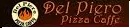 14.
Taniec dzieci z Siar kl.0-1
10.00-11.00
kl.2-4
11.15-12.15
kl.5-gimn.
15.00-16.3015.
Plastyka 
kl.5-gimn.
10.00-12.00
Śpiew 
kl.5-gimn.
13.00-15.0016.
Rajd kl.0-4godz.9.00GOK
17.
Taniec dzieci z Ropicy i Sękowej kl.0-1
10.00-11.00
Warsztaty Taneczne 
kl.5-gimn. 14.00
(koszt do 10 zł)20.
Zajęcia ze śpiewu
( kl.0-4) 21.
Taniec dzieci z Siar kl.0-1
10.00-11.00
kl.2-4
11.15-12.15
kl.5-gimn.
15.00-16.3022.
Plastyka 
kl.0-4
10.00-11.30
Śpiew 
kl.5-gimn.
13.00-15.0023.
Rajd 
kl.5-gimn.
godz.9.00GOK24.
Taniec dzieci z Ropicy i Sękowej kl.0-1
10.00-11.0027.
Zajęcia ze śpiewu
( kl.0-4)28.Taniec dzieci z Siar kl.0-1
10.00-11.00
kl.2-4
11.15-12.15
kl.5-gimn.
15.00-16.3029.
Plastyka 
kl.0-4
9.00-10.30
Śpiew 
kl.5-gimn.
13.00-15.0030.
Taniec dzieci z Ropicy i Sękowej kl.0-1
10.00-11.00

kl.5-gimn.
11.30-13.0031.
Taniec
kl.5-gimn.
10.00-11.30

3.
Zajęcia ze śpiewu
( kl.0-4)Warsztaty krawieckie
 kl.5-gimn.
godz. 11.00
(koszt do 10 zł)4.
Taniec dzieci z Siar kl.0-1
10.00-11.00
kl.2-4
11.15-12.15
kl.5-gimn.
15.00-16.305.
Plastyka 
kl.5-gimn
9.00-10.30
Śpiew 
kl.5-gimn.
13.00-15.006.
Rajd
kl.5-gimn.
9.00 GOK7.
Taniec
kl.5-gimn.
10.00-11.30
       /
Warsztaty Fotograficzne